附件3选岗流程说明1.选岗开始前半小时工作人员发送“会议”ID至相应岗位微信群。2.选岗人员登录腾讯会议室。3.主持人核实考生身份（姓名、身份证）。4.主持人在“会议室”中共享电脑屏幕，显示各岗位待选学校名称。5.选岗人员按选岗号依次进行选岗，岗位确定后使用记号笔或粗芯黑色水彩笔填写选岗登记表对准视频窗口确认，并按要求拍照发送至指定邮箱（zdqjyjrsk@zb.shandong.cn），拍照要求选岗人员头像、身份证原件及选岗登记表内容清晰完整（详见照片范例）。6.工作人员更新各岗位待选学校名称。提示：选岗操作时间每人2分钟，请所有选岗人员事先拟定本人选岗意向计划，并在正式选岗前熟悉相关软件操作与选岗流程。照片范例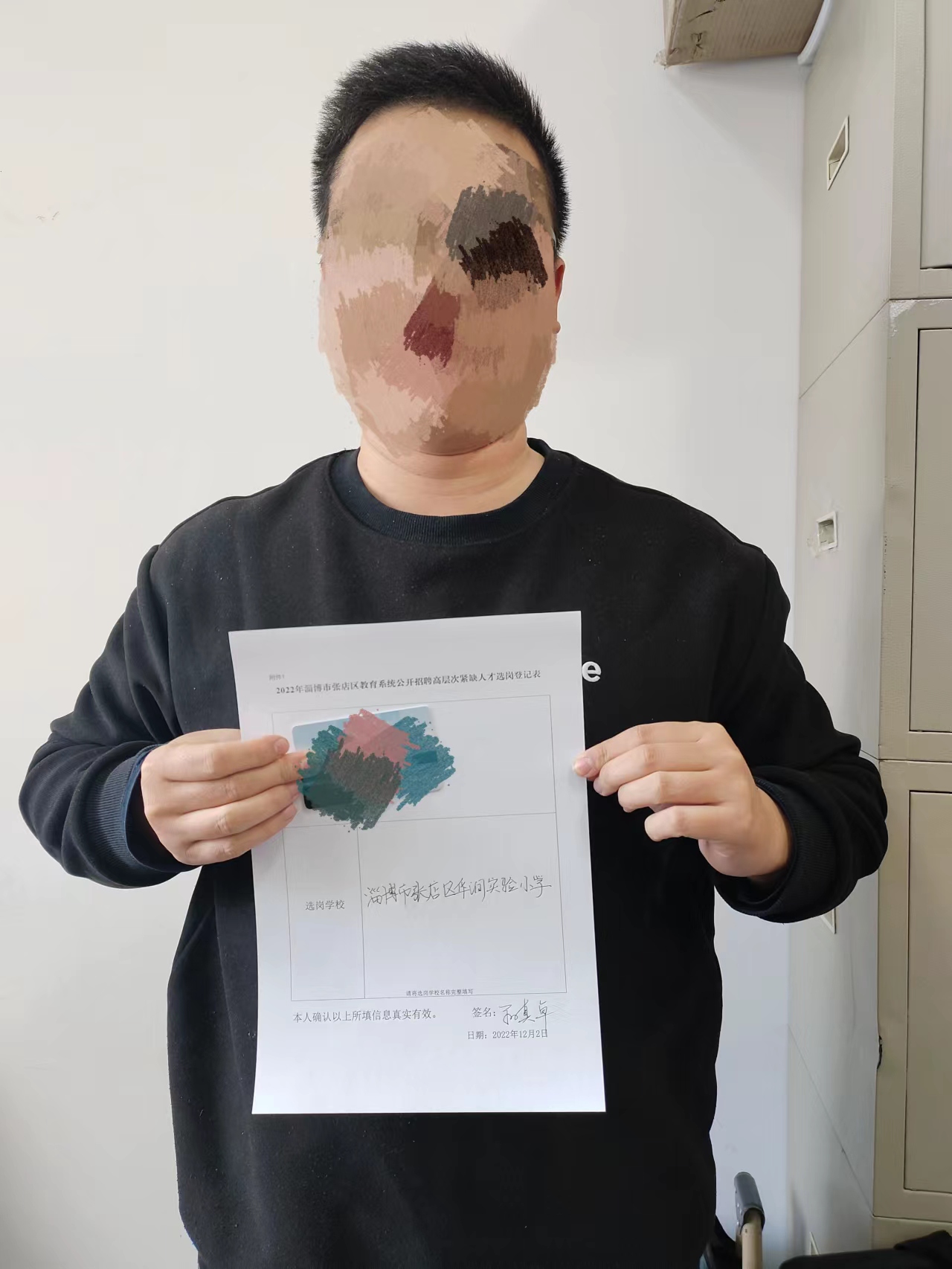 